Сведения об уровне образования, квалификационной категории, стаже работы по специальности и курсах повышении квалификации педагогов на 01.10.2023г.№ п/пФ.И.О.ДолжностьУровень образованияКвалификационная категорияСтаж работы по специальностиКурсы повышения квалификации (тема, № удостоверения, год)№ п/пФ.И.О.Должность1Бабич Ирина Сергеевна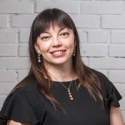 старший воспитательВысшее (дошкольное,педагогическое)Высшая квалификационная категория19лМАУ ИМЦ г.Томск «Зеленые аксиомы в экологическом образовании дошкольников». 108 час, 2022Дата выдачи:6.03.2021ТОИПКРО «Наставничество, как эффективный способ развития педагога в образовательной организации» 72чДата выдачи: 22.10.2021«Педагогические компетенции работника ДОО во взаимосвязи с новой концепцией Минпросвещения 2022», 144 ч. Классический Университет РФ. Дата: 04.09.20222Самойлова Наталья Анатольевна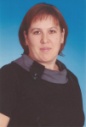 воспитательСредне-специальное (дошкольное,педагогическое)Высшая квалификационная категория24г 10м«Академия ресуры образования» г.Москва«Технология обучения и воспитание детей дошкольного возраста с ОВЗ по ФГОС ДО»72 часа Дата выдачи:14.02.2021«Педагогические компетенции работника ДОО во взаимосвязи с новой концепцией Минпросвещения 2022», 144 ч. Классический Университет РФ. Дата: 04.09.20223Илющенко Елена Александровна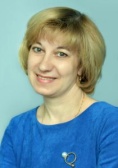 воспитательСредне-специальное (дошкольное,педагогическое)Высшая квалификационная категория14л 1мФГБОУ ДПО «Томский институт переподготовки кадров и агробизнеса»«Агрообразование: новые подходы к профориентации»72 часа  Дата выдачи: 04.10.2019АНО ДПО « ОЦ Каменный город» г.Пермь«Особенности организации ОД с детьми с ОВЗ в ДОУ в соответствии с ФГОС ДО» 72 ч. Дата выдачи:13.10.2021.4Вершак Марина Николаевна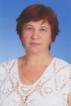 воспитательСредне-специальное (дошкольное,педагогическое)Высшая квалификационная категория23г 11мФГБОУВО «ТГПУ» «Современные методики развития познавательно-исследовательских, творческих способностей дошкольников в условиях ФГОС» 108 ч.Рег.номер:2209Даты выдачи:24.05.2019АНО ДПО « ОЦ Каменный город» г.Пермь«Особенности организации ОД с детьми с ОВЗ в ДОУ в соответствии с ФГОС ДО» 72 ч. Дата выдачи:13.10.2021«Педагогические компетенции работника ДОО во взаимосвязи с новой концепцией Минпросвещения 2022», 144 ч. Классический Университет РФ. Дата: 04.09.20225Жукова Елена Алексеевна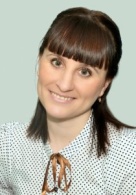 воспитательСредне-специальное (дошкольное,педагогическое)Высшая квалификационная категория8л 6мОсновы финансовой грамотности, методы  ее преподавания в системе основного, среднего образования и финансового просвещения сельского населения» 72ч. ТГПУ. Дата выдачи: 13.09.2018«Применение инновационных технологий и методик для развития единой образовательной среды», 16ч.21.03.2021«Педагогические компетенции работника ДОО во взаимосвязи с новой концепцией Минпросвещения 2022», 144 ч. Классический Университет РФ. Дата: 04.09.20226Козырева Татьяна Игоревна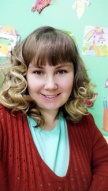 воспитательВысшее (переподготовка, дошкольное, педагогическое)Высшая квалификационная категория5г 2мМАУ ИМЦ г.Томск «Зеленые аксиомы в экологическом образовании дошкольников». 108 часДата выдачи: 06.03.2021«Педагогические компетенции работника ДОО во взаимосвязи с новой концепцией Минпросвещения 2022», 144 ч. Классический Университет РФ. Дата: 04.09.20227Лысова Людмила Александровна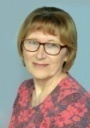 воспитательСредне-специальное (дошкольное,педагогическое)Высшая квалификационная категория33г 11м«Академия ресуры образования» г.Москва«Требования к предметно-развивающей среде детского сада»72 часаДата выдачи:14.02.2021«Педагогические компетенции работника ДОО во взаимосвязи с новой концепцией Минпросвещения 2022», 144 ч. Классический Университет РФ. Дата: 04.09.20228Сорокина Тамара Ильинична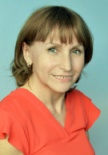 воспитательСредне-специальное (дошкольное,педагогическое)Высшая квалификационная категория32г 3м«Основы финансовой грамотности, методы  ее преподавания в системе основного, среднего образования и финансового просвещения сельского населения» 72ч. ТГПУ. Дата выдачи: 13.09.2018АНО ДПО « ОЦ Каменный город» г.Пермь«Особенности организации ОД с детьми с ОВЗ в ДОУ в соответствии с ФГОС ДО» 72 ч. Дата выдачи:13.10.20219Сапрыгина Татьяна Владимировна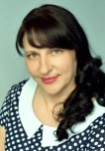 воспитательВысшее (переподготовка, дошкольное, педагогическое)Высшаяквалификационная категория16л 9мТОИПКРО «Методика использования интерактивных обучающих систем в педагогической деятельности»108ч.Дата выдачи:08.11.2018Рег.номер:3911-1810.Иванова Яна Владимировна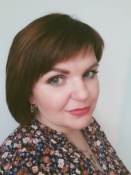 воспитательСредне-специальное (дошкольное,педагогическое)Первая квалификационная категория12л 3мФГБОУ ДПО «Томский институт переподготовки кадров и агробизнеса»«Агрообразование: новые подходы к профориентации»72 часа04.10.2019МАУ ИМЦ г.Томск «Зеленые аксиомы в экологическом образовании дошкольников». 108 часДата выдачи:6.03.2021«Педагогические компетенции работника ДОО во взаимосвязи с новой концепцией Минпросвещения 2022», 144 ч. Классический Университет РФ. Дата: 04.09.202211.Чигвинцева Галина Васильевна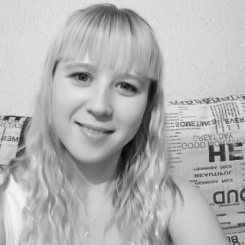 воспитательвысшее (дошкольное,педагогическое) студентка 4 курса ТГПУБ/к2мОбучение в ТГПУ, ОГБПОУ «ТГПК» «Лего-конструирование и образовательная робототехника в ДОУ»16ч. Дата: 16.03.202312.Пшеничкина Мария Николаевна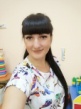 воспитательВысшее (дошкольное, педагогическое)Первая квалификационная категория12л 1мШкола менеджера образования г.Москва«Организация развивающей предметно-пространственной среды детского сада по ФГОС ДО» 72 часаРег.номер: у20210114100 от 01.03.2021Дата выдачи: 14.02.2021АНО ДПО « ОЦ Каменный город» г.Пермь«Особенности организации ОД с детьми с ОВЗ в ДОУ в соответствии с ФГОС ДО» 72 ч. Дата выдачи:13.10.202113. Белоусова Кристина Александровна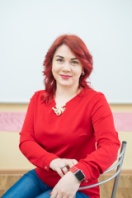 воспитательВысшее (переподготовка, дошкольное, педагогическое)Первая квалификационная категория9л 5мОГБПОУ «ТТИТ» «Методы решения изобретательскаих задач» 44 часа«Эффективные коммуникации в интернет-пространстве» 24 часаДата выдачи: 23.03.2021 МАУ ИМЦ «Педагогические компетенции работника ДОО во взаимосвязи с новой концепцией Минпросвещения 2022», 144 ч. Классический Университет РФ. Дата: 04.09.202214Белоусова Елизавета Михайловна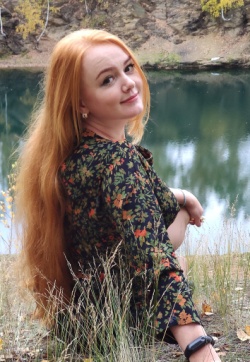 воспитательСредне-специальное (дошкольное,педагогическое)б/к10л5 м.ОГБУДПО «ТОИПКРО»«Основные направления психолого-педагогического сопровождения, воспитания и обучения детей с ОВЗ в условиях реализации ФГОС»16ч.27.09.202215.Кондратьева Татьяна Анатольевна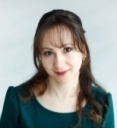 Учитель-логопедВысшее (педагогическое)Первая квалификационная категория14г 5м«Основные направления психолого-педагогического сопровождения , воспитаения и обучения детей с ОВЗ в условиях реализации ФГОС», 16ч.ТОИПКРО, 27.09.202216.Мухтарова Людмила Павловна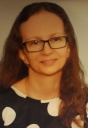 Инструктор по физическому воспитаниюВысшее (переподготовка, дошкольное, педагогическое)Первая квалификационная категория6л 4мОГБПОУ «ТГПК» по теме: «Планирование и организация физкультурно-оздоровительной деятельности в ДОУ с учетом ФГОС ДО»108ч.Дата выдачи: 11.11.2022Рег.номер:83117.Гандыбина Анна Александровна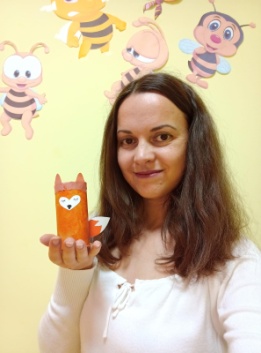 Педагог-психологВысшее (педагогическое)Без категории6л  4мМАУ ИМЦ «Гештальд-подход в коррекционно-развивающей работе с детьми и психологическом консультировании семьи», 36ч. 09.04.202118Дмитриева Елена Владимировна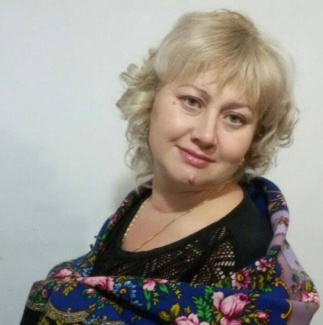 Музыкальный руководительВысшее (педагогическое)Без категории1г«Реализация музыкального образования и физического развития дошкольников с учетом требований ФОП ДО»36ч. Дата: 30.06.2023